Úřad Městyse Kunvald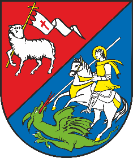 IČO: 00279099561 81 Kunvald č. p. 40 	Č.J. MEKU   207/2024                                                             Kunvald 22.3.2024Věc: Nález finanční hotovosti  Dne 22.3.2024 byl nahlášen na Úřad městyse Kunvald nález finanční hotovosti. Případný majitel tohoto nálezu se může dostavit na úřad městyse k jeho vyzvednutí v úředních hodinách: Pondělí, středa od 8.00 -12.00 nebo 12.30-17.00.V listinné i elektronické podobě na úřední desce vyvěšeno od 27.3.2024 do 27.3.2027